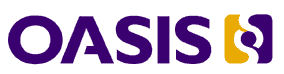 Privacy Management Reference Model and Methodology (PMRM) Version 1.0Committee Specification Specification URIsThis version:Previous version:http://docs.oasis-open.org/pmrm/PMRM/v1.0/csprd02/PMRM-v1.0-csprd02.pdf (Authoritative)http://docs.oasis-open.org/pmrm/PMRM/v1.0/csprd02/PMRM-v1.0-csprd02.docLatest version:http://docs.oasis-open.org/pmrm/PMRM/v1.0/PMRM-v1.0.pdf (Authoritative)http://docs.oasis-open.org/pmrm/PMRM/v1.0/PMRM-v1.0.htmlhttp://docs.oasis-open.org/pmrm/PMRM/v1.0/PMRM-v1.0.docTechnical Committee::John Sabo  IndividualEditors: (), IndividualJohn Sabo (), IndividualAbstract:The Privacy Management Reference Model and Methodology (PMRM, pronounced “pim-rim”) provides a model and a methodology understand and analyz privacy policies and their privacy management requirements in defined use cases; andselect the technical services must be implemented to support privacy controls.It is particularly  for use cases in which personal information (PI) flows across regulatory, policy, jurisdictional, and system boundaries.Status:This document was last revised or approved by the OASIS Privacy Management Reference Model (PMRM) TC on the above date. The level of approval is also listed above. Check the “Latest version” location noted above for possible later revisions of this document.Technical Committee members should send comments on this specification to the Technical Committee’s email list. Others should send comments to the Technical Committee by using the “” button on the Technical Committee’s web page at http://www.oasis-open.org/committees/pmrm/.For information on whether any patents have been disclosed that may be essential to implementing this specification, and any offers of patent licensing terms, please refer to the Intellectual Property Rights section of the Technical Committee web page (http://www.oasis-open.org/committees/pmrm/ipr.php).Citation format:When referencing this specification the following citation format should be used:[PMRM-v1.0]Privacy Management Reference Model and Methodology (PMRM) Version 1.0.  OASIS Committee Specification 01. .NoticesCopyright © OASIS Open 201. All Rights Reserved.All capitalized terms in the following text have the meanings assigned to them in the OASIS Intellectual Property Rights Policy (the "OASIS IPR Policy"). The full  may be found at the OASIS website.This document and translations of it may be copied and furnished to others, and derivative works that comment on or otherwise explain it or assist in its implementation may be prepared, copied, published, and distributed, in whole or in part, without restriction of any kind, provided that the above copyright notice and this section are included on all such copies and derivative works. However, this document itself may not be modified in any way, including by removing the copyright notice or references to OASIS, except as needed for the purpose of developing any document or deliverable produced by an OASIS Technical Committee (in which case the rules applicable to copyrights, as set forth in the OASIS IPR Policy, must be followed) or as required to translate it into languages other than English.The limited permissions granted above are perpetual and will not be revoked by OASIS or its successors or assigns.This document and the information contained herein is provided on an "AS IS" basis and OASIS DISCLAIMS ALL WARRANTIES, EXPRESS OR IMPLIED, INCLUDING BUT NOT LIMITED TO ANY WARRANTY THAT THE USE OF THE INFORMATION HEREIN WILL NOT INFRINGE ANY OWNERSHIP RIGHTS OR ANY IMPLIED WARRANTIES OF MERCHANTABILITY OR FITNESS FOR A PARTICULAR PURPOSE.OASIS requests that any OASIS Party or any other party that believes it has patent claims that would necessarily be infringed by implementations of this OASIS Committee Specification or OASIS Standard, to notify OASIS TC Administrator and provide an indication of its willingness to grant patent licenses to such patent claims in a manner consistent with the IPR Mode of the OASIS Technical Committee that produced this specification.OASIS invites any party to contact the OASIS TC Administrator if it is aware of a claim of ownership of any patent claims that would necessarily be infringed by implementations of this specification by a patent holder that is not willing to provide a license to such patent claims in a manner consistent with the IPR Mode of the OASIS Technical Committee that produced this specification. OASIS may include such claims on its website, but disclaims any obligation to do so.OASIS takes no position regarding the validity or scope of any intellectual property or other rights that might be claimed to pertain to the implementation or use of the technology described in this document or the extent to which any license under such rights might or might not be available; neither does it represent that it has made any effort to identify any such rights. Information on OASIS' procedures with respect to rights in any document or deliverable produced by an OASIS Technical Committee can be found on the OASIS website. Copies of claims of rights made available for publication and any assurances of licenses to be made available, or the result of an attempt made to obtain a general license or permission for the use of such proprietary rights by implementers or users of this OASIS Committee Specification or OASIS Standard, can be obtained from the OASIS TC Administrator. OASIS makes no representation that any information or list of intellectual property rights will at any time be complete, or that any claims in such list are, in fact, Essential Claims.The name "OASIS" is a trademark of OASIS, the owner and developer of this specification, and should be used only to refer to the organization and its official outputs. OASIS welcomes reference to, and implementation and use of, specifications, while reserving the right to enforce its marks against misleading uses.  for above guidance.Table of ContentsIntroductionThe Privacy Management Reference Model and Methodology (PMRM) addresses the reality of today’s networked, interoperable , applications and devices  the complexity of managing personal information (PI) across legal, regulatory and policy environments in interconnected domains. It can be of value to business and program managers who need to understand the implications of privacy policies for specific business systems and to assess privacy management risks.The PMRM is neither a static model nor a purely prescriptive set of rules (although it includes characteristics of both implementers have flexibility in determining the level and granularity of analysis required  particular use case. The PMRM  be useful in fostering interoperable policies and policy management standards and solutions. In , the PMRM enables privacy by design because of its analytic structure and primarily operational focus.ContextPredictable and trusted privacy management must function within a complex, inter-connected set of networks, systems, applications, devices, data, and associated governing policies.  Such a privacy management capability is needed in traditional computingcloud computing capability delivery environments privacy management capability must be able to  the relationship between PI and associated privacy policies.  to  the main types of policy covered in this  are expressed as classes of Privacy Control: Inherited, Internal or Exported. must be expressed  sufficient granularity as to enable the  throughout the lifecycle of the PI accommodate a changing mix of PI and policies, whether inherited or communicated to and from external domains or imposed internally. methodology  a detailed, structured analysis of the application environment a custom PMA for the particular use case.The PMRM is  systems jurisdictions inconsistent and conflicting laws, regulations, business practices, and consumer preferences huge  to privacy management and compliance. It is unlikely that these  will diminish in any significant way, especially in the face of rapid technological change and innovation and differing social and national values, norms and policy interests.It is important to note that agreements may not be enforceable in certain jurisdictions.  And a dispute over jurisdiction may have significant bearing over what rights and duties the Participants have regarding use and protection of PI. Even the definition of PI will vary. The PMRM  these issues.  Because data can in many cases easily migrate across jurisdictional boundaries, rights cannot necessarily be protected without explicit specification of what boundaries apply. Proper use of the PMRM will however expose the realities of such environments together with any rules, policies and solutions in place to address them., program and business managers, system architects and developers with a tool to improve privacy management and compliance in multiple jurisdictional contexts while also supporting delivery and business objectives. In this Model, the  associated with privacy (including security) will be flexible, configurable and scalable and make use of technical , business process and policy components. These characteristics require a specification that is policy-configurable, since there is no uniform, internationallyadopted privacy terminology and taxonomy.Analysis and documentation produced using the PMRM will result in a  that serves multiple Stakeholders, including privacy officers and managers, general compliance managers, system developers While other privacy instruments such as PIAs also serve multiple Stakeholders, the PMRM does so in a way that is different from these others. Such instruments, while nominally of interest to multiple Stakeholders, tend to serve particular groups. For example, PIAs are often of most direct concern to privacy officers and managers, even though developers are often tasked with contributing to them. Such privacy instruments also tend to change hands on a regular basis. As an example, a PIA may start out in the hands of the development or project team, move to the privacy or general compliance function for review and comment, go back to the project for revision, move back to the privacy function for review, and so on. This iterative process of successive handoffs is valuable, but can easily devolve into a challenge and response dynamic that can itself lead to miscommunication and misunderstandings. output  using the PMRM have direct and ongoing relevance for all Stakeholders and is less likely to suffer the above dynamic. This is because  supports productive interaction and collaboration among multiple communities. Although  is fully and continuously a part of each relevant community, each community draws  meanings needs and perspectives. As long as these meanings are not inconsistent across communities,  as a shared yet heterogeneous understanding.  is accessible and relevant to all Stakeholders,  collaboration across relevant communities in a way that other privacy instruments often cannot.Target AudiencesThe intended audiences of this document and expected benefits to be realized include:Privacy and Risk Officers will gain a better understanding of the specific privacy management environment for which they have compliance  responsibilities as well as detailed policy and operational processes and technical systems that are needed to achieve their organization’s privacy  complianceSystems/Business Architects will have a series of templates for the rapid development of core systems functionality, developed using the PMRM as a tool.Software and Service Developers will be able to identify what processes and methods are required to ensure that  is  in accordance with requisite privacy .Public policy makers and business owners will be able to identify any weaknesses or shortcomings of current policies and use the PMRM to establish best practice guidelines where needed.Specification SummaryThe PMRM consists of:A conceptual model of privacy management, including definitions of terms;A methodology; andA set of operational servicestogether with the inter-relationships among these three elements.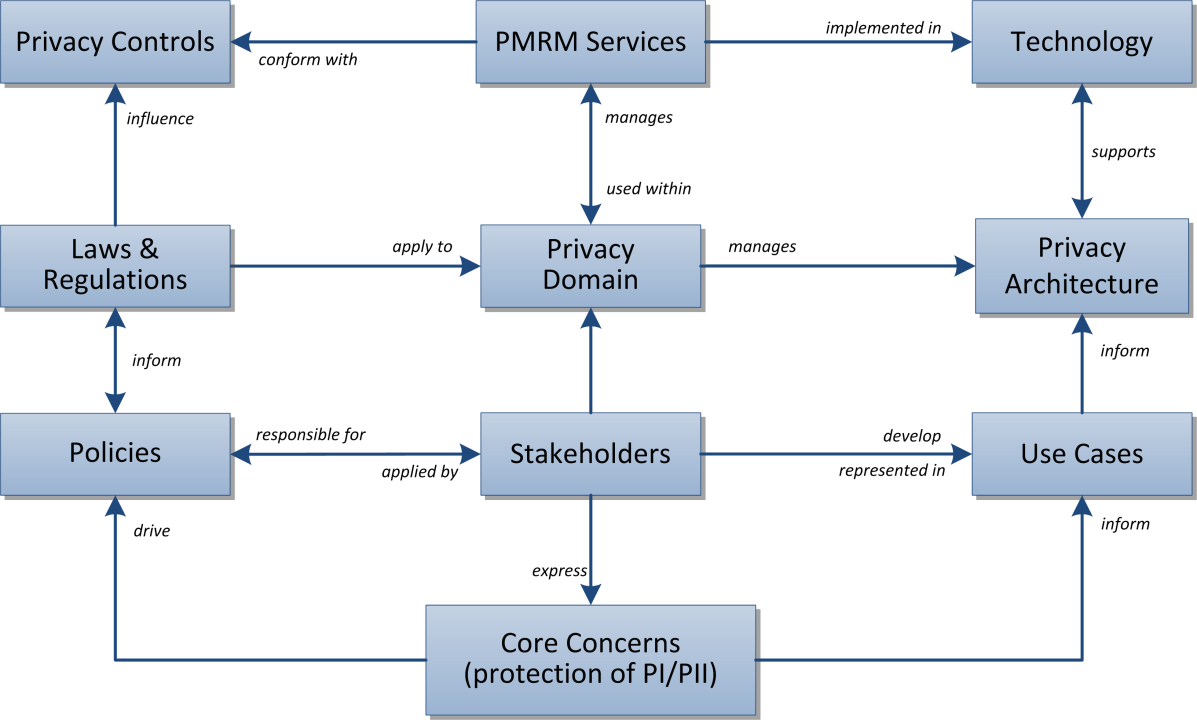 The PMRM as  conceptual model is anchored in the principles of Service-Oriented Architecture the  of services operating across  boundaries Given the reliance by the privacy policy community  non- definitions of Principles a non-normative, working set of operational privacy definitions (see section  to provide  the Model.  With their operational focus, these working definitions are not intended to supplant or to in any way suggest a bias for or against any specific policy or policy set.  However, they may prove valuable as a tool to help deal with the inherent biases built into current terminology associated with privacy operational features.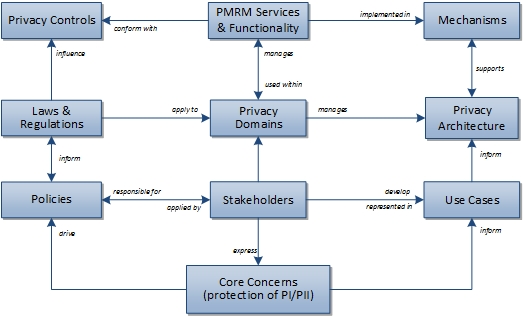  methodology covers a series of tasks, outlined in the following sections of the document, concerned with:defining and describing ;identifying particular business domains and understanding the roles played by all Participants and systems within  in relation to privacy ;identifying the data flows and touchpoints for all personal information within a ;specifying various privacy controls;mapping technical and ;performing risk and compliance assessmentsThe specification defines a set of Services deemed necessary to implement the management and compliance of detailed privacy  within a particular use case.  The Services are sets of functions which form an organizing foundation to facilitate the application of the model and to support the identification of the specific mechanismsThe core of th specification is expressed in  sections:  High Level Privacy Analysis Detailed Privacy  is informed by the general findings associated with the High Level Analysis.  However, it is much more  and requires development of a use case which clearly expresses the complete application and/or business environment within which personal information is collected,  disposed.It is important to point out that the model is not generally prescriptive and that users of the PMRM may choose to adopt some parts of the model and not others. They may also address the Tasks in a different order, appropriate to the context or to allow iteration and discovery of further requirements as work proceeds. , a complete use of the model will contribute to a more comprehensive .  As such, the PMRM may serve as the basis for the development of privacy-focused capability maturity models and improved compliance frameworks. The PMRM  a foundation on which to build privacy architectures.Use of the PMRM a particular business Use Case will lead to the production of a PMA An organization may have one or more PMAs, particularly across different business units, or it may have a unified PMA. Theoretically, a PMA may apply across organizations, states, and even countries or other geo-political Figure 2 below shows the high-level view of the PMRM methodology that is used to create a PMA. Although the stages are  for clarity, no step is an absolute pre-requisite for starting work on another step and the overall process will usually be iterative. Equally, the process of  an appropriate , and determining when implementation will be carried out,  be started at any stage during the overall process.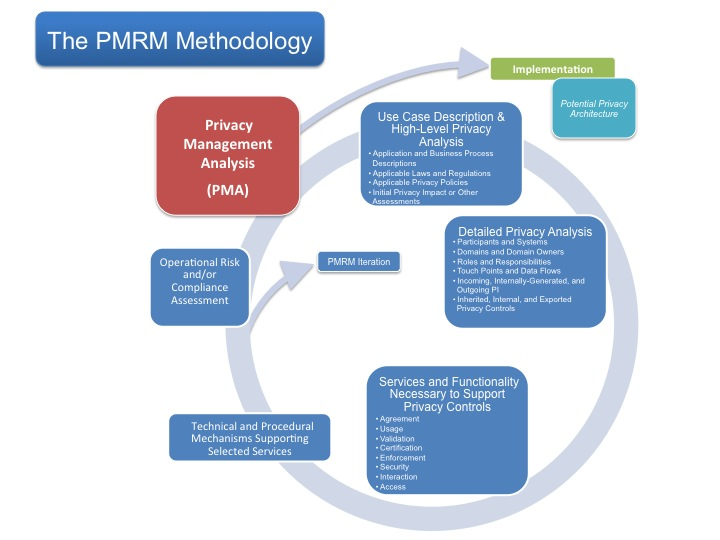 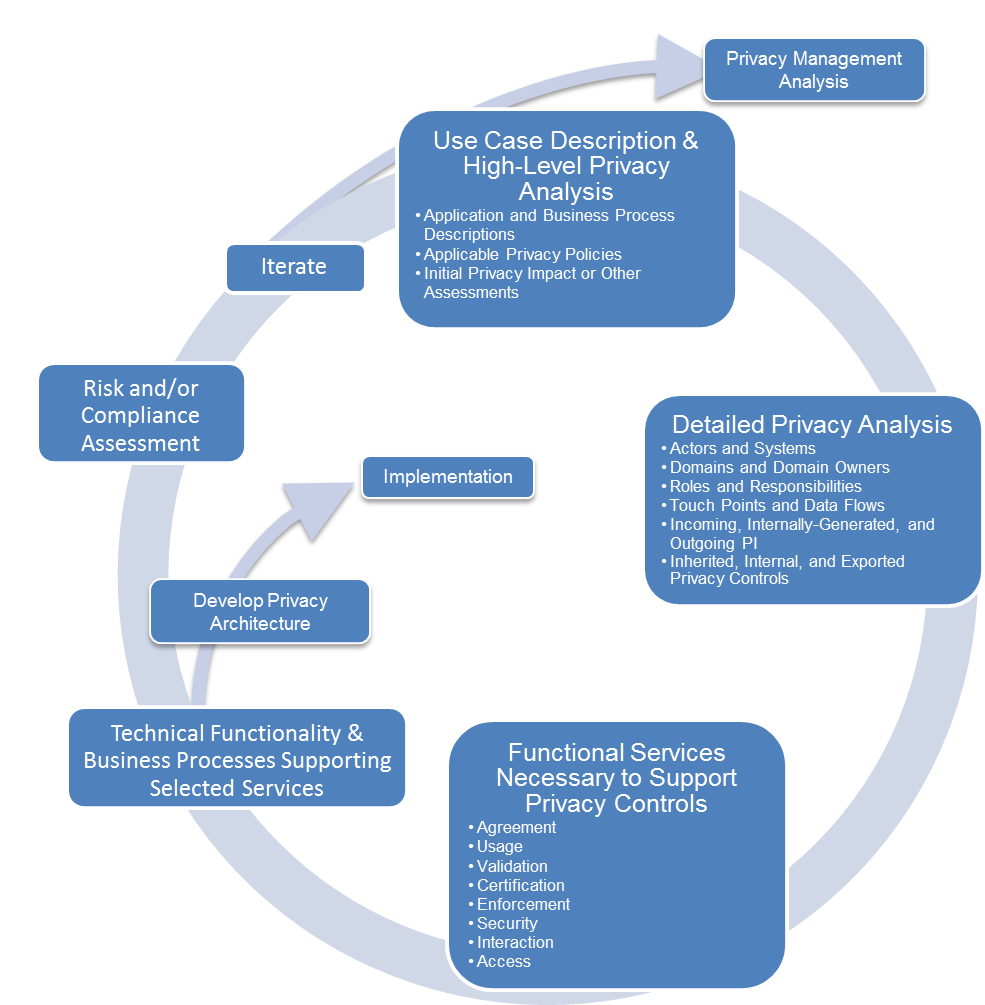 Figure 2 - The  PMRM MethodologyTerminologyReferences are surrounded with [square brackets] and are in bold text.The key words “MUST”, “MUST NOT”, “REQUIRED”, “SHALL”, “SHALL NOT”, “SHOULD”, “SHOULD NOT”, “RECOMMENDED”, “MAY”, and “OPTIONAL” in this document are to be interpreted as described in [RFC2119].A glossary of key terms used in this specification as well as  definitions for Principles are included in Section  of the document.  We note that words and terms used in the discipline of data privacy in many cases have meanings and inferences associated with specific laws, regulatory language, and common usage within privacy communities.  The use of such well-established terms in this specification is unavoidable. However we urge readers to consult the definitions in the glossary and clarifications in the text to reduce confusion about the use of such terms within this specification. Readers should also be aware that terms used in the different examples are sometimes more “conversational” than in the formal, normative sections of the text and may not necessarily be defined in the glossary.Normative References[RFC2119]	S. Bradner, Key words for use in RFCs to Indicate Requirement Levels, , IETF RFC 2119, March 1997.Non-Normative References[SOA-RM]	OASIS Standard, "Reference Model for Service Oriented Architecture 1.0”, 12 October 2006. 	[SOA-RAF]	OASIS Specification, “Reference Architecture Foundation for SOA v1.0”, November 2012. [NIST 800-53]	“Security and Privacy Controls for Federal Information Systems and Organizations – Appendix J: Privacy Controls CatalogDevelop Use Case Description and High-Level Privacy AnalysisThe first phase in applying the PMRM methodology requires the scoping of the  in which PI is associated - in effect, identifying the complete  in which the application or capabilities where privacy and data protection requirements are applicable. The extent of the scoping analysis and the definitions of “application” are set by the Stakeholders using the PMRM within a particular . These may be defined broadly or narrowly, and may include lifecycle (time) elements.The high level analysis may also make use of privacy impact assessments, previous risk assessments, privacy maturity assessments, compliance reviews, and accountability model assessments as determined by domain Stakeholders. However, the scope of the high level privacy analysis (including all aspects of the  or application under review and all relevant privacy policies) must correspond with the scope of  covered in Section Detailed Privacy Use Case Analysis below.Application and Business Process DescriptionsUse Case DescriptionObjective	Provide a general description of the Use CaseExampleA California  with a residential customer base with smart meters installed in reduced electricity rates for  recharging of  The  also permits the customer to use the charging station at another customer’s site [such as at a friend’s house] and have the system bill the vehicle owner instead of the customer whose charging station is used.utility customers with the utility to enable EV charging An EV customer plugs in the car at her residence and  The utility is  of the car’s , its ID number and the approximate charge required ( by the car’s  computer). The utility schedules the recharge to take place during the evening hours and at times determined by the utility ( load).The billing department calculates the amount of money to charge  based on EV rates time .The  drives to a friend’s home () and  a quick charge  When she plugs her EV into  EV charger, the utility  the fact that the EV is The billing department  calculates the amount to  the EV, based on The utility has a privacy policy that incudes selectable options for customers relating to the use of PI associated with location and billing information, and has implemented systems to enforce those policies.Use Case InventoryObjective	Provide an inventory of the capabilities, applications and policy environment under review at the level of granularity appropriate for the analysis covered by the PMRM and define a High Level Use Case which will guide subsequent analysis. In order to facilitate the analysis described in the Detailed Privacy Use Case Analysis in Section , the components of th Use Case Inventory should align as closely as possible with the components that will be analyzed in the corresponding detailed ote	The inventory can include applications and business processes; products; policy environment; legal and regulatory jurisdictions; systems supporting the capabilities and applications; ; time; and other factors Impacting the collection, storage of PI. The inventory should also include the types of data subjects covered by the use case together with specific privacy options (such as policy preferences, privacy settings, etc. if these are formally expressed) for each type of data subject.ExampleSystems:	Utility Communications Network, Customer Billing System, EV On Board System…Legal and Regulatory Jurisdictions:	 gives each citizen an "inalienable right" to pursue and obtain "privacy."	…Personal Information Collected on Internet:	Government Code section 11015.5. This law applies to state government agencies… 	The California Public Utilities Commission, which “serves the public interest by protecting consumers and ensuring the provision of safe, reliable utility service and infrastructure at reasonable rates, with a commitment to environmental enhancement and a healthy California economy”… Policy:	The Utility has a published Privacy Policy covering the EV recharging/billing application Customer:	The Customer’s selected settings for policy options presented via customer-facing interfaces.Applicable Privacy Policies  Privacy Policy Conformance CriteriaObjective	Define and describe the criteria for conformance of a system or business process (identified in the use case and inventory) with an applicable privacy policy. As with the Inventory described in Task #2 above, the conformance criteria should align with the equivalent elements in the Detailed Use Case Analysis described in Section 3. Wherever possible, they should be grouped by the relevant .Note whereas Task #2 itemizes the environmental elements relevant to the Use Case, Task #3 focuses on the privacy requirements specifically.ExamplePrivacy Policy Conformance Criteria: (1) Ensure that the utility does not share  with third parties without the comer’s consent…etc.(2) Ensure that the utility supports strong levels of:(a) Identity authentication(b) Security of transmission between the charging stations and the utility information systems…etc.(3) Ensure that  is deleted on expiration of retention periods……Initial Privacy Impact (or other) Assessment(s) [optional]Assessment PreparationObjective	 an initial privacy impact assessment, or as appropriate, a risk assessment, privacy maturity assessment, compliance review, or accountability model assessment applicable  the  Such an assessment can be deferred until a later iteration step (see Section ) or inherited from a previous exercise.ExampleSince the EV has a unique ID, it can be linked to a specific customer. As such, customer’s whereabouts may be tracked through utility  The EV charging and vehicle management system may retain data, which can be used to identify charging and location information that can constitute PIUnless safeguards are in place and (where appropriate) under the customer control, there is a danger that intentionally anonymized PI nonetheless become PIIThe utility  to capture behavioral and movement patterns and sell this information to potential advertisers or other information brokers to generate additional revenue.   The collection and use of  information  the explicit, informed consent of the customer.Develop Detailed Privacy Analysis Goal	Prepare and document a detailed of the Use Case which corresponds with the High Level Privacy Analysis and the High Level Use Case Description.	The Detailed Use Case must be clearly bounded and must include the components.Identify Participants and Systems, Domains and Domain Owners, Roles and Responsibilities, Touch Points and Data FlowsIdentify ParticipantsObjective	Identify Participants having operational privacy responsibilities.	A Participant is any Stakeholder  or  PI managed by a System within a Domain.ExampleParticipants Located at the Customer Site:	Registered  Participants Located at the EV’s Location:	Registered Customer Host (Temporary host for EV charging), Registered Customer GuestParticipants Located within the Utility’s domain:	Service Provider (Utility)	Contractors and Suppliers to the UtilityIdentify SystemsObjective	Identify the Systems where PI is collected, stored or disposed within a Domain.Definition	For purposes of this specification, a System is a collection of components organized to accomplish a specific function or set of functions having a relationship to operational privacy management.ExampleSystem Located at the Customer Site(s):	Customer Communication Portal	EV Physical Re-Charging and Metering SystemSystem Located in the EV(s):	EV: Device	EV On-Board SystemSystem Located within the EV manufacturer’s domain:	EV Charging Data Storage and Analysis SystemSystem Located within the Utility’s domain:	EV Program Information System (includes Rates, Customer Charge Orders, Customers enrolled in the program, Usage Info etc.)	EV Load Scheduler System	Utility Billing System	Remote Charge Monitoring System	 system for transferring Identify Domains and OwnersObjective	Identify the Domains included in the use case together with the respective Domain Owners.Definition	A Domain both physical areas (such as a customer site or home) and logical areas (such as a wide-area network or cloud computing environment) that are subject to the control of a particular domain owner.	A Domain Owner is the Participant responsible for ensuring that privacy controls are  in  within a given Domain.Domains may be under the control of data subjects or Participants with a specific responsibility within a Domain, such as data controllers; capability providers; data processors; and other distinct entities having defined operational privacy management responsibilities. Domains can be “nested” within wider, hierarchically structured domains which may have their own defined ownership, roles and responsibilities.	Domain Owner identification is important for purposes of establishing accountability.ExampleUtility Domain:	The physical premises located at…. which includes the Utility’s program information system, load scheduling system, billing system, remote monitoring system 	This physical location is part of a larger logical privacy domain, owned by the Utility and extends to the Customer Portal Communication system at the Customer’s site, and the EV On-Board software application System installed in the EV by the Utility, together with cloud-based services hosted by….Customer Domain:	The physical extent of the customer’s home and  as well as the EV, wherever located, together with the logical area covered by devices under the ownership and control of the customer (such as mobile devices).	The EV  System belongs to the  Domain Owner	The EV (with its ID Number) belongs to the Customer Domain Owner and the Vehicle Manufacturer Domain Owners, but the EV ID may be accessed by the Utility. Identify Roles and Responsibilities within a DomainObjective	For any given use case, identify the roles and responsibilities assigned to specific Participants and Systems within a specific domain	Any Participant may carry multiple roles and responsibilities and these need to be distinguishable, particularly as many functions involved in processing of PI are assigned to functional roles, with explicit authority to act, rather to specific participant.ExampleRole:	EV Manufacturer Privacy OfficerResponsibilities:	Ensure that all PI data flows from EV On-Board System conform with contractual obligations associated with the Utility and vehicle owner as well as the Collection Limitation and Information Minimization privacy policies.Identify Touch PointsObjective	Identify the touch points at which the data flows intersect with Domains or Systems within Domains.Definition	Touch Points are the intersections of data flows  Domains or Systems within Domains.	The main purpose for identifying touch points in the use case is to clarify the data flows and ensure a complete picture of all Domains and Systems in which PI is used.ExampleThe Customer Communication Portal provides an interface through which the Customer communicates a charge order to the Utility. This interface is a touch point.When  plugs into the charging station, the EV On-Board System embeds communication functionality to send EV ID and EV Charge Requirements to the Customer Communication Portal. This functionality provides a further touch point. Identify Data FlowsObjective	Identify the data flows carrying PI and privacy  among Domains in the Use Case.	Data flows may be multidirectional or unidirectional.ExampleWhen a charging request event occurs, the Customer Communication Portal sends Customer information, EV identification, and Customer Communication Portal location information to the EV Program Information System managed by the Utility.This application uses metadata tags to indicate whether or not customer’ identification and location data may be shared with authorized third parties, and to prohibit the sharing of data that provides customers’ movement history, if derived from an aggregation of transactions.Identify PI in Use Case Domains and SystemsObjective	Specify the PI collected, stored within Domains or Systems in three categoriesIdentify Incoming PIDefinition	Incoming PI is PI flowing into a Domain, or a system within a Domain.	Incoming PI may be defined at whatever level of granularity appropriate for the scope of analysis of the Use Case and  Privacy Policies Identify Internally Generated PIDefinition	Internally Generated PI is PI created within the Domain or System itself.	Internally Generated PI may be defined at whatever level of granularity appropriate for the scope of analysis of the Use Case and  Privacy Policies 	Examples include device information, time-stamps, location information, and other system-generated data that may be linked to an identity.Identify Outgoing PIDefinition	Outgoing PI is PI flowing  one system to another within a Domain or to another Domain.Outgoing PI may be defined at whatever level of granularity appropriate for the scope of analysis of the Use Case and  Privacy Policies ExampleIncoming PI:	Customer ID received by Customer Communications PortalInternally Generated PI:	Current EV location associated with customer information, and time/location information logged by EV On-Board systemOutgoing PI:	Current EV ID and location information transmitted to Utility Load Scheduler SystemSpecify Required Privacy Controls Associated with PIGoal	For Incoming, Internally Generated and Outgoing PI, specify the privacy controls required to enforce the privacy policy associated with the PI. Privacy controls may be pre-defined or may be derived. Definition	Control is a process designed to provide reasonable assurance regarding the achievement of stated objectives. Definition	Privacy Controls are administrative, technical and physical  employed within an organization or Domain in order to protect PI. They  privacy policies  satisfied in an operational setting.Specify Inherited Privacy ControlsObjective	Specify the required Privacy Controls  are inherited from Domains or Systems .Example: The utility inherits a Privacy Control associated with the Electric Vehicle’s ID (EVID) from the vehicle manufacturer’s privacy policies.The utility inherits  Operational Privacy Control Requirements, expressed as privacy preferences, via a link with the customer communications portal when she plugs her EV into  charging station.The utility must apply  privacy preferences to the current transaction. The Utility accesses  privacy preferences and learns that  does not want her association with  exported to the Utility’s third party partners. Even though  privacy settings differ  his PI,  non-consent to the association being transmitted out of the Utility’s privacy domain is sufficient to prevent commutative association.  if  were to charge his car’s batteries at , the association between them would also not be shared with third parties.Specify Internal Privacy ControlsObjective	Specify the Privacy Controls  are mandated by internal Domain policies.ExampleUse Limitation Internal Privacy ControlsThe Utility complies with California Code SB 1476 of 2010 (Public Utilities Code §§ 8380-8381 Use Limitation).It implements the 2011 California Public Utility Commission (CPUC) privacy rules, recognizing the CPUC’s regulatory privacy jurisdiction over it and third parties with which it shares customer data.Further, it adopts NIST 800-53 Appendix J’s “Control Family” on Use Limitation – e.g. it evaluates any proposed new instances of sharing PI with third parties to assess whether they are authorized and whether additional or new public notice is required.Specify Exported Privacy ControlsObjective	Specify the Privacy Controls  must be exported to other Domains or to Systems within Domains.ExampleThe Utility exports  privacy preferences associated with her PI to its third party partner, whose systems are capable of understanding and enforcing these preferences. One of her privacy control requirements is to not share her EVID with marketing aggregators or advertisers.Identify Services Necessary to Support Privacy ControlsPrivacy controls are usually stated in the form of a policy declaration or requirement and not in a way that is immediately actionable or implementable. Until now, we have been concerned with the real-world, human side of privacy but we need now to turn attention to the  and system-levelServices provide the bridge between  and a privacy management implementation by  system-level actions governing .Services Needed to Implement the ControlsA set of operational Services  the organizing structure  will be used to  the required Privacy Controls operational mechanisms necessary to implement those requirements.Eight Privacy Services to support  set of privacy policies at a functional level. The eight Services can be logically grouped into three categories:Core Policy: Agreement, UsagePrivacy Assurance: Validation, Certification, EnforcementPresentation and Lifecycle: Interaction, AccessThese groupings, illustrated in Table 1 below, are meant to clarify the “architectural” relationship of the Services in an operational design. However, the functions provided by all Services are available for mutual interaction without restriction.Table 1 system architect or technical manager  be able to  these privacy Services  In fact,  the PMRM is to stimulate design and analysis of the specific  - both manual and automated - that are needed to implement any set of privacy policies In that sense, the PMRM  tool.The PMRM  capabilities that are not described in privacy practices and principles. For example, management  but not explicitly  in privacy principles. Likewise, interfaces and agen are not explicit in the privacy principles, but are necessary to  essential operational capabilities.Such inferred capabilities are necessary if information systems are to be made “privacy configurable and compliant Without them, enforcing privacy policies in a distributed, fully automated environment will not be possible businesses, data subjects, and regulators will be burdened with inefficient and error-prone manual processing, inadequate privacy governance compliance controls and reporting.As used here,Service is defined as a collection of related functions that operate for a specified purpose;Actor is defined as a system-level, digital ‘proxy’ for either a (human) Participant (non-human) system-level process or other agent.The eight privacy Services defined are Agreement, Usage, Validation, Certification, Enforcement, Interaction, and Access. these Services  the  identified as part of the Use Case analysis.  Practice with use cases has shown that the Services can, together, operationally encompass any arbitrary set of privacy requirements.one Service may  In other words, functions under one Service may “call” those under another Service (for example, pass information to a new function for subsequent action In line with principles of Service-Oriented Architecture (SOA), the Services can interact in an arbitrary interconnected sequence to accomplish a privacy management task or set of privacy lifecycle requirements. Use cases will illustrate such interactions and their sequencing as the PMRM is used to  a particular privacy Table 2 below provides a description of each Service’s functionality and an informal definition of each Service:Table 2Service Details and Function DescriptionsCore Policy ServicesAgreement ServiceDefine and document permissions and rules for the handling of PI based on applicable policies, individual preferences, and other relevant factors. the agreements for use by other ServicesExampleAs part of its standard customer service agreement,  requests selected customer PI, with associated permissions for use. Customer negotiates with the  via an electronic interface) to modify the permissions. Customer provides the PI to the , with the modified and agreed to permissions. This agreement is , stored in an appropriate representation and the customer provided a copy.Usage ServiceEnsure that the use of PI complies with the terms of any applicable permission, policy, law or regulation,Including PI subjected to information minimization, linking, integration, inference, transfer, derivation, aggregation, and anonymization,Over the lifecycle of the ExampleA third party has acquired specific PI, consistent with agreed permissions for use. the third party has implemented functionality ensuring that the usage of the PI is consistent with these permissions.Privacy Assurance ServicesValidation ServiceEvaluate and ensure the information quality of PI in terms of Accuracy, Completeness, Relevance, Timeliness and other relevant qualitative factors.ExampleCertification ServiceEnsure that the credentials of any Actor, Domain, System, or system component are compatible with their assigned roles in processing PIVerif that an Actor, Domain, System, or system component supports defined policies and conforms with assigned rolesExampleEnforcement Service response actions, policy execution, and recourse when audit controls and monitoring indicate or Example forwards customer PI to a third party not authorized to receive the information. A routine audit  the  reveals this unauthorized disclosure practice, alerting the  who takes appropriate action. This action includes preparation of a Privacy Violation report together with  for remedial action as well as an assessment of the privacy risk following the unauthorized disclosure.Security ServiceMake possible the trustworthy processing, communication, storage and disposition of privacy operationsProvide the procedural and technical mechanisms necessary to ensure the confidentiality, integrity, and availability of Example to ensure confidentiality.Strong standards-based, identity, authentication and authorization management systems are implemented to conform to data security policies.Presentation and Lifecycle ServicesInteraction ServiceProvide generalized interfaces necessary for presentation, communication, and interaction of PI and relevant information associated with PIEncompasses functionality such as user interfaces, system-to-system information exchanges, and agentsExample: uses a graphical user interface (GUI) to communicate with , including presenting privacy notices, enabling access to PI disclosures, and providing  with options to modify privacy preferences.The  utilizes email alerts to notify customers when policies  changed and uses postal mail to confirm customer-requested changes.Access ServiceEnable data-subjects, as required and/or allowed by permission, policy, or regulation, to review their PI held within a Domain and propose changes corrections to itExample: has implemented an online service enabling customers to  their  and to  their .Identify Services satisfying the privacy controls The Services defined in Section 4.1 encompass detailed Functions  Mechanisms transform the privacy controls of section 3.3 into an operational system Since the detailed use case analysis focused on the data flows  between Systems (and Actors), the Service selections should be on the same granular basis. Identify the Services necessary to support operation of identified privacy controlsPerform this task for each data flow exchange of PI between systems.This detailed then be synthesized into consolidated sets of Service  per  the Use Case.On further iteration and refinement, the  Services can be further delineated by the appropriate Mechanisms.ExamplesBased uponInternally Generated PI (Current EV location logged by EV On-Board systemOutgoing PI (Current EV location transmitted to Utility Load Scheduler Systemconvert to operational Services as follows:	EV On-Board System checks that the reporting of a particular charging location has been opted-in by EV ownerEnforcement	 location has been authorized by EV Owner for reporting and the  notify the Owner Usage	EV location data is linked to agreements“Transmit EV Location to Utility Load Scheduler SystemInteraction	Communication established between EV Location and ULSS        Security	Authenticate the ULSS site;  the transmissionCertification	ULSS checks the  of the EV On-Board SystemValidation	Validate the EV Location against accepted locationsDefine the Technical  Supporting the Selected Services Each Service is composed of a set of Functions,  and technical The  step is critical because it  the  technical  the  required Identify  Satisfying the Selected ServicesUp to this point in the PMRM methodology, the primary focus of the use case analysis has been on the “what PI, policies, Services PMRM  the “how” –  functionality. Identify the  that  the  ServicesExamples“Log EV Location” , and Transmit EV Location to Utility Load Scheduler System (ULSS)” Establish a TLS/SSL communication between EV Location and ULSS, mechanisms for authentication of the source/destinationPerform Risk and/or Compliance AssessmentConduct Risk AssessmentObjective	Once the requirements in the Use Case have been converted into operational Services, an overall risk assessment should be performed from  operational perspective	Additional controls may be necessary to mitigate risks within Services.  The level of granularity is determined by the Use Case scope operational risk assessments for the selected Services within the use case.Examples“Log EV location”:Validation	EV On-Board System checks that location is not previously rejected by EV owner	Risk: On-board System has been corruptedEnforcement	If location is previously rejected, then notify the Owner and/or the Utility	Risk: On-board System not currentInteraction	Communicate EV Location to EV On-Board System	Risk: Communication link not availableUsage	EV On-Board System records EV Location in secure storage, together with agreements	Risk: Security controls for On-Board System are compromised“Transmit EV Location to Utility Load Scheduler System (ULSS)”:Interaction	Communication established between EV Location and ULSS	Risk: Communication link downSecurity	Authenticate the ULSS site; secure the transmission	Risk: ULSS site credentials are not currentCertification	ULSS checks the credentials of the EV On-Board System	Risk: EV On-Board System credentials do not checkValidation	Validate the EV Location against accepted locations	Risk: Accepted locationsUsage	ULSS records the EV Location, together with agreements	Risk: Security controls for the ULSS are compromisedInitiate Iterative ProcessGoal	A ‘first pass’ through the Tasks above can be used to identify the scope of the Use Case and the underlying privacy policies Additional iterative passes would serve to refine the  and . Later passes could serve to resolve “TBD” sections that are important, but were not previously developed.  Note Iterative passes through the analysis will almost certainly reveal details. Keep in mind that the ultimate objective is to develop insight into the Use Case to provide an operational, Service-based, solution.Iterate the analysis and refineIterate the analysis in the previous sections, seeking further refinement and detail.ConformanceIntroductionThe PMRM as a “model” is abstract the  levels of detail richly detailed intentionally open-ended . profiles, sector-specific implementation criteria, and interoperability testing, implemented through explicit, executable, and verifiable methods, lead to the development of detailed compliance and conformance criteriaIn the meantime, the following statements indicate whether, and if so to what extent, each of the Tasks outlined in Sections  to 7 above are to be used in a target work product (such as a privacy analysis, privacy impact assessment, privacy management framework, etc.)  claim conformance  the PMRM as currently documented.Conformance StatementThe terms “MUST”, “REQUIRED’, “RECOMMENDED’, and “OPTIONAL” are used below in conformance with [RFC 2119].Any work product claiming conformance with PMRM .0MUST result from the documented performance of the Tasks outlined in Sections 2 to 7 aboveand where,Tasks #1-3, 5-18 are REQUIRED;Tasks # 19 and 20 are RECOMMENDED;Task #4 is OPTIONAL.Operational Definitions for Principles and GlossaryNote: This section is for information and reference only. It is not part of the normative text of the documentAs explained in the introduction, every specialized domain is likely to create and use a domain-specific vocabulary of concepts and terms that should be used and understood in the specific context of that domain. PMRM is no different and this section contains such terms.In addition, a number of “operational definitions” are  in the PMRM to support development of the “Detailed Privacy Use Case Analysis” described in Section 4.  Their use is completely optional, but may be helpful in organizing privacy policies and controls where there are inconsistencies in definitions across policy boundaries or where existing definitions do not adequately express the operational characteristics associated with Principles.The following 14 Principles are composite definitions derived from a review of international legislative instruments can serve as a sample set there is no single and globally accepted set of AccountabilityFunctionality enabling business process and technical systemsNoticeFunctionality providing Information, in the context of a specified use, regarding  policies and practices exercised within a Domain including: definition of the Personal Information collected; its use (purpose specification); its disclosure to parties within or external to the domain; practices associated with the maintenance and protection of the information; options available to the data subject regarding the processor’s privacy practices; retention and deletion; changes made to policies or practices; and other information provided to the data subject at designated times and under designated circumstances.ConsentFunctionality enabling data subjects to agree to the collection and/or specific uses of some or all of their  either through an affirmative processopt- or implied (not choosing to opt-out when this option is provided).Collection Limitation and Information MinimizationFunctionality, exercised by the information processor, that limits the information collected, processed, communicated and stored to the minimum necessary to achieve a stated purpose and, when required, demonstrably collected by fair and lawful means.Use LimitationFunctionality, exercised by the information processor, that ensures that Personal Information will not be used for purposes other than those specified and accepted by the data subject or provided by law, and not maintained longer than necessary for the stated purposes.DisclosureFunctionality that enables the transfer, provision of access to, use for new purposes, or release in any manner, of Personal Information managed within a Domain in accordance with notice and consent permissions and/or applicable laws and functionality making known the information processor’s policies to external parties receiving the information.Access CorrectionFunctionality that allows an adequately identified data subject to discover, correct or delete, Personal Information managed within a Privacy Domain; functionality providing notice of denial of access; options for challenging denial when specified.Security/SafeguardsFunctionality that ensures the confidentiality, availability and integrity of Personal Information collected, used, communicated, maintained, and stored; and that ensures specified Personal Information will be de-identified and/or destroyed as required.Information QualityFunctionality that ensures that information collected and used is adequate for purpose, relevant for purpose, accurate at time of use, and, where specified, kept up to date, corrected or destroyed.EnforcementFunctionality that ensures compliance with privacy policies, agreements and legal requirements and to give data subjects a means of filing complaints of compliance violations and having them addressed, including recourse for violations of law, agreements and policies.OpennessFunctionality, available to data subjects, that allows access to an information  and practices relating to the management of their Personal Information and that establishes the existence, nature, and purpose of use of Personal Information held about the data subject.AnonymityFunctionality that prevents data being collected or used in a manner that can identify a specific natural person.Information FlowFunctionality that enables the communication of personal information across geo-political jurisdictions by private or public entities involved in governmental, economic, social or other activities.SensitivityFunctionality that provides special handling, processing, security treatment or other treatment of specified information, as defined by law, regulation or policy. GlossaryActorA system-level, digital ‘proxy’ for either a (human) Participant (or their delegate) interacting with a system or a (non-human) in-system process or other agent. Audit ControlsProcesses designed to provide reasonable assurance regarding the effectiveness and efficiency of operations and compliance with applicable policies, laws, and regulationsControlA process designed to provide reasonable assurance regarding the achievement of stated objectives. Domain OwnerA Participant having responsibility for ensuring that privacy controls are implemented and managed in business processes and technical systems in accordance with policy and requirements.Incoming PIPI flowing into a Domain, or a system within a Privacy .Internally Generated PIPI created within the Domain or System itself.MonitorTo observe the operation of processes and to indicate when exception conditions occur.Outgoing PIPI flowing out of one system to another system within a Doman or to another Domain.ParticipantA Stakeholder creating, managing, interacting with, or otherwise subject to, PI managed by a System within a Domain.PIPersonal Information – any data  describes some attribute of, or that is uniquely associated with, a natural person.PIIPersonally identifiable information – any (set of) data that can be used to uniquely identify a natural person.PolicyLaws, regulations, contractual terms and conditions, or operational rules or guidance associated with the collection, use, transmission, storage or destruction of personal information or personally identifiable informationPrivacy Architecture of policies and  appropriate for a given  resulting from use of the PMRM Privacy Privacy ControlAn administrative, technical or physical safeguard employed within an organization or Domain in order to protect .Privacy Privacy ManagementThe collection of policies, processes and methods used to protect and manage PI.Privacy Management AnalysisDocumentation resulting from use of the PMRM and that serves multiple Stakeholders, including privacy officers and managers, general compliance managers, and system developersPrivacy Management Reference Model and Methodology (PMRM)A model and methodology for understanding and analyzing privacy policies and their management requirements in defined use cases; and for selecting the  which must be implemented to support privacy controls.ServiceA collection of related functions that operate for a specified purpose.SystemA collection of components organized to accomplish a specific function or set of functions having a relationship to operational privacy management.Touch PointThe intersection of data flows with Systems within Domains.AcknowledgmentsThe following individuals have participated in the creation of this specification and are gratefully acknowledged:Participants:Peter F Brown, Individual MemberGershon Janssen, Individual MemberDawn Jutla, Saint Mary’s UniversityGail Magnuson, Individual MemberJoanne McNabb, California Office of Privacy ProtectionJohn Sabo, Individual MemberStuart Shapiro, MITRE CorporationMichael Willett, Individual MemberSERVICEFUNCTIONALITYPURPOSEAGREEMENTDefine and document permissions and rules for the handling of PI based on applicable policies, data subject preferences, and other relevant factors; provide relevant Actors with a mechanism to negotiate or establish new permissions and rules; express the agreements  by other ServicesManage and negotiate permissions and rules  USAGEEnsure that the use of PI complies with the terms of including PI subjected to information minimization, linking, integration, inference, transfer, derivation, aggregation, anonymization over the lifecycle of the Control PI useVALIDATIONEvaluate and ensure the information quality of PI in terms of Accuracy, Completeness, Relevance, Timeliness and other relevant qualitative factors PICERTIFICATIONEnsure that the credentials of any Actor, Domain, System , or system component are compatible with their assigned roles in processing PI and verif their compliance  defined policies and assigned roles. credentialsENFORCEMENT response actions, policy execution, and recourse when audit controls and monitoring indicate or Monitor respond to exception conditionsSECURITYProvide the procedural and technical mechanisms necessary to ensure the confidentiality, integrity, and availability of  possible the trustworthy processing, communication, storage and disposition of privacy operationsSafeguard privacy information and operationsINTERACTIONProvide generalized interfaces necessary for presentation, communication, and interaction of PI and relevant information associated with PI encompass functionality such as user interfaces, system-to-system information exchanges, and agentsInformation presentation and communicationACCESS, as required and/or allowed by permission, policy, or regulation, to review their PI that is held within a Domain and propose changes corrections  their PIView and propose changes to PI 